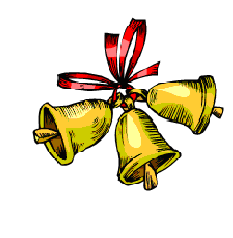 выпуск № 10                                                                      (2017 – 2018 уч.год)- В КАЛЕЙДОСКОПЕ ШКОЛЬНЫХ ДЕЛ-             В канун светлого и одного из главных праздников – Дня Матери- в нашей школе прошли мероприятия, посвященные этому дню: фестиваль детского творчества «Нет выше звания, чем мама!», выставка рисунков, газет и   плакатов «Мама – всему начало», фотоконкурс «Очень бабушку свою, маму мамину люблю» и мн. другие. Ребята старались порадовать своих мам и бабушек своими выступлениями, оригинальными поздравлениями, яркими сувенирами и открытками. 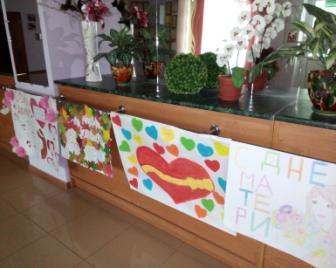 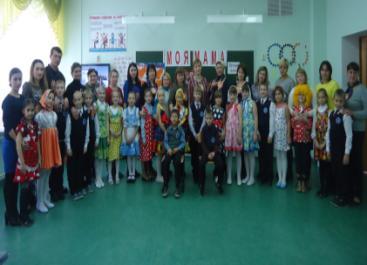 Конкурсная программа «Всё о наших мамах»                                                                                 Выставка газет и   плакатов                                                                                                              «Мама – всему начало»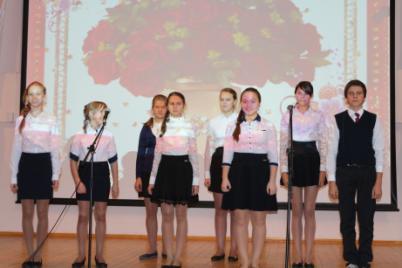 Фестиваль детского творчества«Нет выше звания, чем мама!»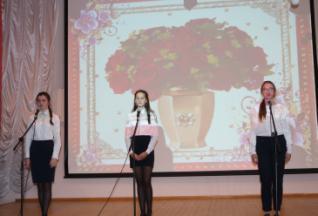 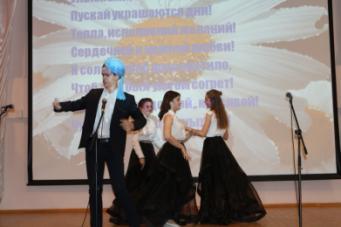 Учредитель и издатель – Совет старшеклассников МБОУ Митрофановская СОШ Куратор: Плохих Надежда Викторовна  Главный редактор: Кодацкая Елизавета,10 «А» классКорреспонденты: Головенко С., Мирошникова А., Сотников М., Гринева В. Фотокорреспонденты: Калюжная Ксения, Певченко Дарья, Губская Анастасия. Верстка и дизайн: Гостева Ю., Ракшина М.,Пойда А., Дьякова О., Зубкова С.Адрес редакции: МБОУ Митрофановская  СОШ, кабинет №207 e-mail  mitrscho@yandex.ruЮные поэты МКОУ Митрофановской школы! Вы сможете размещать  свои стихотворения, удивительные рассказы, истории! Наша газета поможет раскрыть все ваши творческие способности, и продемонстрировать их всей школе!